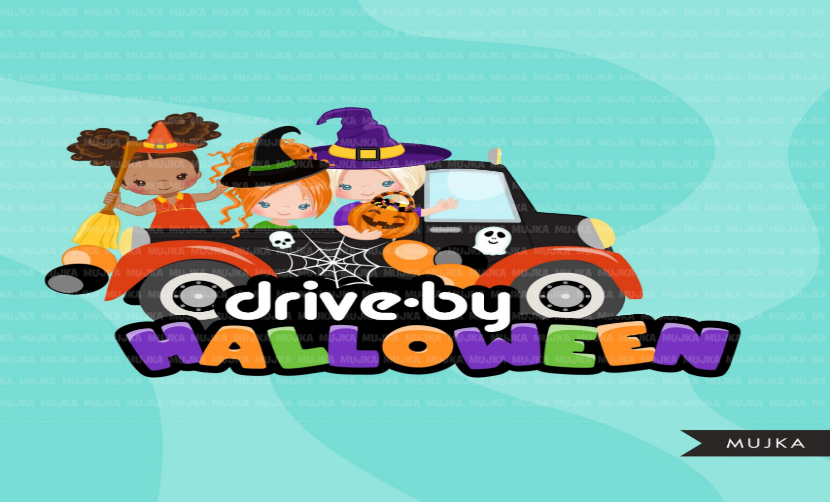 PTA presents Grimmer’s 1st Halloween Drive-Thru ParadeWednesday, October 28th 5-7pmBring the whole family wearing costumes and face coveringsfor a fun Halloween experience in YOUR OWN CAR!You will get to wave to Mrs. Nye, Grimmer teachers, and PTA Board members while picking upHalloween treats for the kiddos.Tips:-wear costumes, face masks-decorate your car-honk your horn-ensure all family members remain in the car with seatbelts onRSVP to LaTisha, PTA President, with how many kiddos you’re bringing:650.296.2609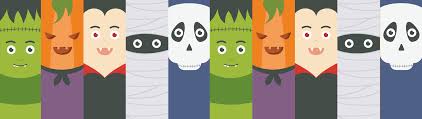 